Приложение № 4In the day                                                                                                                                                                                            far away                                                                                                                                                                 we are flying                                                                                                                                                    we are flying                                     to the stars in the sky                                                                                                                             so near to us -                                                                                                                                                              and yet so high.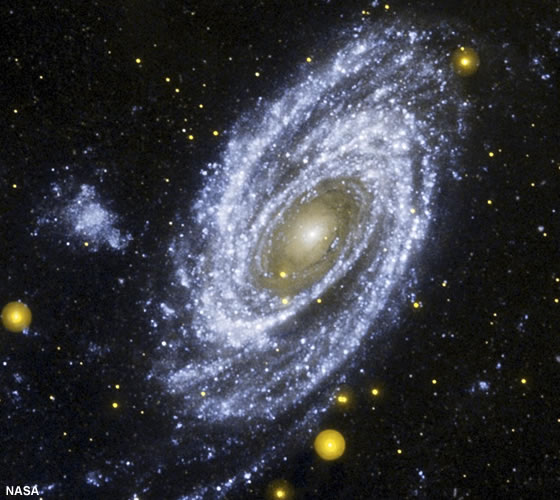 